Pastoral MinistryReformed Theological Seminary — Washington, DC Fall Term, 2021Instructor: Dr. Irwyn L. Ince, Jr.Email: pastorirwyn@gmail.comPhone: 202-816-8128Dates and TimeWednesday-Friday 8:00 AM – 6:00 PM.October 13-15Course DescriptionThis course will lay the foundations of a biblical theology of the pastor and pastoral ministry in relation to the church and the world. This is all with an eye towards engaging diverse communities and a diverse world. Students will begin to formulate a philosophy of ministry, assess readiness, and attain progress in their calling. A variety of pastoral skills and competencies will be included. ObjectivesAt the end of this course, the student will be able to:Understand the biblical foundation for and calling to pastoral ministry,Explain the relationship between identity and faithful pastoral ministry,Articulate methods for exercising authority in a way that leads to flourishing,Articulate the administrative aspects of leadership,Express a practical philosophy of ministry that engages the core needs of a congregation and community.Required ReadingBurns, Bob, Chapman, Tasha D., and Guthrie, Donald C. The Politics of Ministry: Navigating Power Dynamics and Negotiating Interests. Downers Grove, IL: InterVarsity Press, 2018. ISBN 978-0-8308-4150-9.Langberg, Diane. Redeeming Power: Understanding Authority and Abuse in the Church. Grand Rapids, MI: Brazos Press, 2020. ISBN 978-0-8308-4552-1.Ortland, Dane. Gentle and Lowly: The Heart of Christ for Sinners and Sufferers. Wheaton, IL: Crossway, 2020. ISBN 978-1-4335-6613-4.Peacock, Barbara L., Soul Care in African American Practice. Downers Grove, IL: InterVarsity Press, 2020. ISBN 978-0-8303-4671-9.Tripp, David Paul. Dangerous Calling: Confronting the Unique Challenges of Pastoral Ministry. Wheaton, IL: Crossway, 2012. ISBN 978-1-4335-3582-6.Additional Required Hours“Why Culture Matters,” by Tim Keller https://www.youtube.com/watch?v=XWynJbvcZfs“Trauma As A Place of Service,” by Diane Langberg http://208.106.253.109/video/trauma-as-a-place-of-service.aspx“Overcoming Our Greatest Affliction,” by Andy Crouch https://www.youtube.com/watch?v=KHGwOYzUw9oRecommended for Further ReadingBerkley, James, ed. Leadership Handbook of Management & Administration. Grand Rapids, MI: Baker Books, 2007 (pp.347-552). ISBN 978-0-8010-6814-0.Burns, Bob, Chapman, Tasha D., and Guthrie, Donald C. Resilient Ministry: What Pastors Told Us About Surviving and Thriving. Downers Grove, IL: InterVarsity Press, 2013. ISBN 978-0-8308-4103-5.Collins, Jim. Good to Great and the Social Sectors: Why Business Thinking is Not the Answer. New York, NY: HarperCollins Publishers, 2011. Crouch, Andy. Strong and Weak: Embracing A Life of Love, Risk, & True Flourishing. Downers Grove, IL: InterVarsity Press, 2016. ISBN 978-0-8308-4443-2.Herrington, Jim, Creech, R. Robert, and Taylor, Trisha. The Leader’s Journey: Accepting the Call to Personal and Congregational Transformation. Grand Rapids, MI: Baker Academic, 2020. ISBN 978-1540960528.Meek, Esther Lightcap. Loving to Know: Introducing Covenant Epistemology. Eugene, OR: Wipf and Stock Publishers, 2011. ISBN 978-1-60899-928-6.Pei, Adrian. The Minority Experience: Navigating Emotional and Organizational Realities. Downers Grove, IL: InterVarsity Press, 2018. ISBN 978-0-8308-4548-4.Presbyterian Church in America Ad Interim Committee. Report on Women Serving in the Ministry of the Church to the Forty-Fifth General Assembly of the Presbyterian Church in America. 2017.Thompson, Curt. The Soul of Shame: Retelling Stories We Believe About Ourselves. Downers Grove, IL: InterVarsity Presss, 2015, ISBN 978-0-8308-4433-3. Winseman, Albert L., Clifton, Donald O., and Liesveld, Curt. Living Your Strengths: Discover Your God-Given Talents and Inspire Your Community. New York, NY: Gallup Press, 2008. ISBN 1-59562-002-8.Course RequirementsAttending lectures (required).Pre-course Assignment: 5%Class participation: 15%Required Reading: 20%Online Assignments: 20%Response Paper (Due Friday, November 5, 2021): 40%RTS Grading SystemA	97-100A-	94-96B+	91-93	B	88-90B-	86-88C+	83-85C	80-82C-	78-79D+	75-77D	72-74D-	70-71F	Below 70I	IncompleteW	WithdrawS	SatisfactoryP	PassingGuidelines for Assignment 1Assignment 1Take the CliftonStrengths Assessment (https://www.gallupstrengthscenter.com). This assessment is $49. However, if you purchase the book StrengthsFinder 2.0, by Tom Rath for $19.99, it comes with a code for the assessment. The assessment tool will give you your top five dominant themes or strengths and an action planning guide. Submit the results to Dr. Ince by Wednesday, October 6, 2021. Guidelines for Online AssignmentsAssignment 2Choose one of the videos from numbers 1-3 above and write a 1-2 page reflection paper about it. The reflection paper is to describe where and why you agree with the speaker, and where and why you disagree. This paper will be posted on Canvas. Each student is required to interact with and respond (one to two paragraphs) on Canvas to at least two other student papers. The reflection paper is due Friday, October 22, 2021. The responses are due Friday, October 29, 2021.Guidelines for Readings100% of the required reading is to be completed by the submission date for your response paper (November 19, 2021). The books do not have to be read in any particular order. When you submit your response paper indicate the percentage of reading you have completed.Guidelines for Response Paper (Due Friday, November 5, 2021)The response paper is to be 8-10 pages in length. You are being asked to express the impact of the lectures and readings on your understanding of pastoral ministry and your philosophy of ministry. What does effective pastoral ministry look like? What is the relationship between a healthy self-identity and pastoral ministry? What place will self-care have in your ministry? How do you pastor in a way that promotes the flourishing of those in your care? How do/will you assess the effectiveness of your ministry? I am looking for these four components:CREATIVITY: Evidence of personal insight into the content.CLARITY: Thinking and expression of thought clearly communicated.CONCEPTUALIZATION: Analytical skills evident.CONTRIBUTION: Practical and usable in ministry.Format Guidelines for Response PapersThe 8-10 page paper must be 12 point font (Times New Roman or similar) and double spaced. All papers must be in MS Word or Pages 6.0 or higher. Email the paper as an attachment to: pastorirwyn@gmail.com. 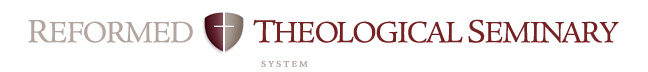 Course Objectives Related to MDiv* Student Learning OutcomesCourse:  06PT5225	 Professor: Dr. Irwyn Ince		Campus: Washington		Date: Fall 2021 (October 13-15, 2021)	MDiv* Student Learning OutcomesIn order to measure the success of the MDiv curriculum, RTS has defined the following as the intended outcomes of the student learning process. Each course contributes to these overall outcomes. This rubric shows the contribution of this course to the MDiv outcomes. *As the MDiv is the core degree at RTS, the MDiv rubric will be used in this syllabus.  MDiv* Student Learning OutcomesIn order to measure the success of the MDiv curriculum, RTS has defined the following as the intended outcomes of the student learning process. Each course contributes to these overall outcomes. This rubric shows the contribution of this course to the MDiv outcomes. *As the MDiv is the core degree at RTS, the MDiv rubric will be used in this syllabus.  RubricStrongModerateMinimalNoneMini-JustificationArticulation  (oral & written)Broadly understands and articulates knowledge, both oral and written, of essential biblical, theological, historical, and cultural/global information, including details, concepts, and frameworks. Also includes ability to preach and teach the meaning of Scripture to both heart and mind with clarity and enthusiasm.StrongStudents will write a 8-10 page response paper expressing their understanding of the biblical understanding of and calling to pastoral ministry. Students will take the Strengths Finder assessment and engage their primary strengths.ScriptureSignificant knowledge of the original meaning of Scripture.  Also, the concepts for and skill to research further into the original meaning of Scripture and to apply Scripture to a variety of modern circumstances. (Includes appropriate use of original languages and hermeneutics; and integrates theological, historical, and cultural/global perspectives.)StrongWork through several passages of Scripture exegeting them with emphasis on the original languages and applying them to the pastorate and ministry leadership.Reformed TheologySignificant knowledge of Reformed theology and practice, with emphasis on the Westminster Standards.  StrongExplore the WLC on the second table of the Law and its implications for how we love our diverse neighbors in mission; particularly engaging public issues in diverse communities.SanctificationDemonstrates a love for the Triune God that aids the student’s sanctification.StrongCentering our pastoral pursuits from a strong sense of identity in Christ.Worldview Burning desire to conform all of life to the Word of God. Includes ability to interact within a denominational context, within the broader worldwide church, and with significant public issues.StrongAttention is given to two historic black Presbyterian pastors and their application of Scripture to the needs of their communities and issues of their day.Winsomely ReformedEmbraces a winsomely Reformed ethos. (Includes an appropriate ecumenical spirit with other Christians, especially Evangelicals; a concern to present the Gospel in a God-honoring manner to non-Christians; and a truth-in-love attitude in disagreements.)StrongArticulating the need for a deeper cultural self-awareness along with a theological and cultural humility in pastoral ministry.Pastoral MinistryAbility to minister the Word of God to hearts and lives of both churched and unchurched, to include preaching, teaching, leading in worship, leading and shepherding the local congregation, aiding in spiritual maturity, concern for non-Christians.Attention is given to two historic black Presbyterian pastors and their application of Scripture to the needs of their communities and issues of their day.Particular attention is given to creating a congregational missional culture in the local church and discipling laypersons for cross-cultural mission at home.